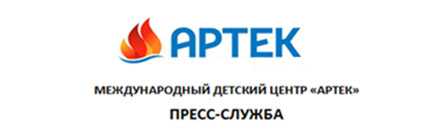                                                                              	ПРЕСС-АНОНСС 18 октября по 8 ноября в лагере «Морской» Международного детского центра «Артек» пройдет образовательная программа «Мы — земляне». Программа представляет собой интеграцию двух партнерских проектов: Международный слет юных геологов «ГЕОАРТЕК» и Международный юношеский медиафорум «Артек».Международный слет юных геологов «ГЕОАРТЕК-2017» проводит тематический партнер МГРИ-РГГРУ имени Серго Орджоникидзе при поддержке главного стратегического партнера МГРИ-РГГРУ АО «Росгеология». Международный юношеский медиафорум «Артек» проводит ООДО «Лига юных журналистов» и Детское творческое объединение «ЮНПРЕСС» при содействии Фонда поддержки детей, находящихся в трудной жизненной ситуации, Департамента образования города Москвы, Российского университета дружбы народов.В программе «Мы — земляне» примут участие более 150 юных геологов и более 300 юных журналистов из 55 регионов России, а также Казахстана, Белоруссии, Украины, Болгарии, Израиля и Сербии.Торжественное открытие образовательной программы пройдет 27 октября 2017 года на масштабной площадке МДЦ «Артек» — Артек-арене. Мероприятие пройдет в виде театрализованного спектакля-диспута «ЗЕМЛЯ — НАШ ОБЩИЙ ДОМ», посвященного году экологии.Почетными гостями открытия смены станут генеральный директор АО «Росгеология» Роман Сергеевич Панов, ректор МГРИ-РГГРУ Вадим Александрович Косьянов, президент Лиги юных журналистов Александр Яковлевич Школьник, директор ФГУГП «Гидроспецгеология» Анатолий Алексеевич Анненков, директор ФГУП ИМГРЭ Игорь Геннадьевич Спиридонов, главный редактор газеты «Московский Комсомолец» Павел Николаевич Гусев. В качестве экспертов и гостей Медиафорума приглашены: директор Музея Победы, журналисты «РЕН ТВ», «Россия Сегодня», «Пятый Канал», специалисты по актуальным медиатехнологиям и мультимедийной журналистике, которые создадут полезный и интересный и полезный контент совместно с детьми.Отряды геологов займутся изучением полуострова Крым и его акватории, для них предусмотрены интерактивные экскурсии и походы в музеи. На территории лагеря «Морской» раскинется Полевой лагерь будущего. Артековцы погрузятся в основы геофизики, геохимии, экологии, гидрогеологии и геологической разведки. Во время смены участники проведут свои первые научные опыты.В рамках реализации проекта 24 октября состоится просмотр фильма «Территория» (с последующим живым общением с режиссером фильма Мельником Александром Владимировичем), вышедшего на экраны 16 апреля 2016 года. В программе планируется реализация основных тем проекта «ГЕОАРТЕК-2017»:Посвящение в участники «Международного слета юных геологов – «ГЕОАРТЕК». Основы геологии. Палеонтология – посещение выставки «Динозавры в Крыму». «ВЫСЛУШАЙ! РАССКАЖИ! СПРОСИ!» - общение с профессионалами в геологической отрасли. Открытие «Полевого лагеря геолога будущего». Знакомство и изучение «ГЕО-НАУК» в «Полевом лагере геолога будущего». Экспедиция - геологический маршрут на гору «Аю-Даг». МЕДИАШАГИ юного геолога.Открытие «Международного слета юных геологов – ГЕОАРТЕК». Спектакль-диспут «ЗЕМЛЯ – НАШ ОБЩИЙ ДОМ»! Спортивное состязание – «Держись, геолог! Крепись, геолог! Ты солнцу и ветру брат!» со сдачей норм ГТО. Дискуссионный киноклуб «Маршрут длиною в жизнь». Просмотр фильма «Территория», знакомство с режиссером.Конкурс геологической песни и поэзии «Геолог – профессия творческая». Закрытие «Международного слета юных геологов – ГЕОАРТЕК».Основными темами Медиафорума «Артек» на время смены станут: Работа медиахолдинга «АРТЕК»: создание газеты «ОстровА», передачи «Артек-ТВ», выпуск медийной продукции для общероссийских ресурсов «Пресс-БУМ» и «БУМ-ТВ», портала «ЮНПРЕСС», мультимедийных проектов. Проведение мастер-классов: творческие встречи и мастер-классы представителей ведущих федеральных средств массовой информации, деятелей культуры и науки; 28-29 октября - Мастер-классы Фонда поддержки детей, находящихся в трудной жизненной ситуации. Ежедневный прямой эфир телепрограммы Медиафорума: вещание в эфире интернет-канала «БУМ-ТВ».Презентация итоговых продуктов Медиафорума.В рамках смены геологи и журналисты будут работать над совместными проектами. Во время Медиафорума «Артек» дети создадут медиапродукты: выпустят газеты, снимут новостные сюжеты, подготовят лонгриды и мультимедийные материалы. Каждый медиаотряд станет редакцией: дети поделят между собой роли редакторов, корреспондентов, фотографов, верстальщиков.Проектом предполагается не просто деловая познавательная игра, а реальное исследование, имеющее значение и ценность. Информационная составляющая решает проблему наполнения медиа пространства позитивным контентом, формирует установку на создание содержательной социально значимой медийной продукции.В рамках смены «ГЕОАРТЕК-2017» будет создано 6 экспедиционных содружеств, в каждое из которых войдет отряд геологов из ~25 человек и съемочная группа Медиафорума. Итогом работы станет создание артековцами новостного и образовательно-познавательного контента, освещающего деятельность юных геологов.Закрытие смены состоится 5 ноября 2017 года: участники продемонстрируют все созданные медиапродукты, представят полевой экспедиционный отчет, а самые активные юные геологи и журналисты будут отмечены дипломами и ценными призами.Для справкиРоссийский государственный геологоразведочный университет 
имени Серго Орджоникидзе (МГРИ-РГГРУ)Начало МГРИ-РГГРУ было положено созданием в 1918 году Московской горной академии (МГА). За почти 100-летнюю историю своего существования в МГРИ-РГГРУ подготовлено более 40 тысяч специалистов, 1500 кандидатов и 400 докторов наук. В числе выпускников университета более 2000 иностранцев из 98 стран мира.Выпускники РГГРУ (МГРИ) занимали высшие государственные посты. Среди них Министры геологии СССР П. Я. Антропов и Е. А. Козловский (ныне – руководитель группы Советников МГРИ-РГГРУ), вице-президент АН СССР А. Л. Яншин, первый вице-премьер Правительства РФ В. А. Густов, президент Российской академии естественных наук О. Л. Кузнецов.Акционерное общество «Росгеология»Акционерное общество «Росгеология» – компания, которая призвана решать системные задачи в геологической отрасли России. Свою историю Росгеология ведет с 19 октября 1918 года.В 2011 году по указу Президента РФ «Росгеология» стала центром формирования геологического холдинга, в который на сегодняшний день вошло 63 профильных государственных предприятия. Акционерное общество «Росгеология» внесено в перечень стратегических предприятий и стратегических акционерных обществ.Общероссийская общественная детская организация «Лига юных журналистов»Лига юных журналистов была учреждена в августе 2000 года, продолжила традиции движения детских и юношеских СМИ конца 80-х–начала 90-х годов, Лиги малой прессы. Сегодня организация объединяет более 3 тысяч школьных и региональных печатных изданий, интернет-ресурсов, радио-, теле-, кино- студий, пресс-центров; более 20 тысяч талантливых юных журналистов, медиалидеров и медиапедагогов из 52-х регионов России.Лига включена в Федеральный реестр детских и молодежных общественных объединений, является ассоциированным членом Международного союза детских общественных объединений «Союз пионерских организаций – Федерация детских организаций» (СПО-ФДО), членом Национального совета детских и молодежных объединений Российской Федерации, входит в состав Ассоциации юных журналистов Европы.Мультивидеопортал молодёжи для молодёжи «ЮНПРЕСС»ЮНПРЕСС – современная мультимедийная платформа ynpress.com, медиаресурс, на котором дети и подростки из разных регионов России и ближнего зарубежья читают, публикуют, обсуждают, комментируют, модерируют информационные материалы разных форматов.Портал представляет из себя интерактивный навигатор по молодёжным медиаточкам, действующим в регионах Российской Федерации; оцифрованный архив ювенильных СМИ; актуальные информационно-методические материалы по журналистике и медиатехнологиям. Юные журналисты имеют возможность получить пресс-карту и с ней аккредитоваться практически на любое событие: от концерта любимой группы до пресс-конференции с главой государства.Пресс-служба «Артека»в Москве:+7 909 6581500, press.artek@primum.ruв Крыму:  +7 978 7340444, press@artek.org